На сьогодні одним із найганебніших явищ, які існують у сучасному світі є торгівля людьми. Це явище, яке порушує права людини, принижує її честь та гідність.Щороку по всьому світі мільйони людей, які шукають кращої долі, потрапляють у трудове рабство. За оцінками Міжнародного центру із запобігання злочинності ООН, щорічний грошовий обсяг за даний транснаціональний злочин становить 30 мільярдів доларів на рік, що робить його другим за величиною після торгівлі наркотиками.  У 2013 році Генеральна Асамблея ООН організувала зустріч на високому рівні для оцінки результатів втілення Глобального плану дій по боротьбі з торгівлею людьми від 30 липня 2010 року і затвердила резолюцію № A/RES/68/192 від 18 грудня 2013 року. Резолюція закріпила дату проведення свята (30 липня), представила головні його цілі, описала важливість і механізми боротьби з згубним явищем. Головною метою, переслідуваної таким рішенням, було підвищення обізнаності суспільства про торгівлю людьми. Незважаючи на те, що епоха держав, заснованих на рабовласницькому устрою, давно залишилася в минулому антилюдяні і злочинні дії сьогодні відбуваються абсолютно у всіх куточках світу. Тіньова злочинна сфера в багатьох державах прийняла масовий характер. Жертвами работоргівлі стають незахищені категорії людей. Відзначення світовою спільнотою цього свята допомагає об'єднати зусилля країн всього світу щодо виявлення і боротьби зі злочинною діяльністю в цьому напрямку.У цей день Генеральний секретар ООН виступає з посланням. По всьому світі готуються конференції, просвітницькі лекції, форуми, семінари. Громадські рухи публікують відомості про торгівлю людьми, рабство. Влаштовуються благодійні заходи з допомоги жертвам. Вшановують діячів, які внесли істотний внесок у захист постраждалих. Проводяться флешмоби, виставки. Журналісти розповідають про боротьбу з невільничим ринком, життя активістів, які протидіють ганебному явищу.Перші урочистості пройшли 30 липня 2014 року.У 2020 році свято проводиться 7-й раз.Україна докладає багато зусиль у сфері протидії торгівлі людьми, особливо в частині поширення Національного механізму взаємодії суб’єктів, які здійснюють заходи у сфері протидії торгівлі людьми. За даними Міністерства соціальної політики України статистичні дані за 2020 рік наступні:  Подано місцевими державними адміністраціями для встановлення статусу особи, яка постраждала від торгівлі людьми – 162 комплектів документів.Кількість осіб, яким встановлено статус особи, яка постраждала від торгівлі людьми становить 97 осіб. Відмовлено – 53 громадянам. Відмовлено у провадженні – у 8 випадках. Продовжено статус – 4 особам. Серед осіб, які отримали статус особи, яка постраждала від торгівлі людьми, 28 жінок, 68 чоловіків і одна дитина (хлопчик).32 особи постраждали від трудової експлуатації, 4 – від сексуальної, 2 – від жебрацтва, 4 особи були втягнені у злочинну діяльність, а 55 – використані у збройних конфліктах.Країни призначення (експлуатації): Російська Федерація – 4 випадки; Україна – 4; Ліван – 1; Італія – 1, ОАЕ – 4, Туреччина – 1.Всього за 2012-2020 роки офіційний статус особи, яка постраждала від торгівлі людьми, отримали 975 осіб. Серед них: жінки – 368 осіб; чоловіки – 519; діти – 88 (56 дівчат та 32 хлопчика).Що стосується Дніпропетровської області:Всього за 2012-2020 роки офіційний статус особи, яка постраждала від торгівлі людьми, отримали 59 мешканців області. Серед яких 33 – це жінки та 26 – чоловіки. У 2020 році таких статусів набули 6 наших земляків (5 чоловіків та 1 жінка).Попри статистику оцінити реальні масштаби торгівлі людьми в Україні важко, ураховуючи доволі високий рівень латентності цих злочинів.10 ФАКТІВ, ЯКІ ТРЕБА ЗНАТИ ПРО ТОРГІВЛЮ ЛЮДЬМИТоргівля людьми – це експлуатація людей з метою отримання вигоди.Як правило, жертви потрапляють у трудове, сексуальне або домашнє рабство.Торгівля людьми – найбільш активно розвивається злочинна діяльність, що приносить щорічний дохід, оцінюваний в 150 мільярдів доларів США.Особливо вразливі ті особи, які через бідність або відсутність роботи мають намір покинути свій будинок в пошуках кращого життя.У сучасному рабстві перебувають понад 20 мільйонів людей.У більшості випадків люди стають жертвами торгівлі людьми через обман чи шляхом примусу.Злочинці – як правило, люди, яких жертви добре знають і довіряють їм.Коли люди стають об’єктами експлуатації, вони змушені працювати багато годин поспіль, або взагалі не отримуючи винагороди за свою працю, або отримуючи мізерну оплату. Крім того, жертви можуть нерідко піддаватися фізичному або психологічному насильству: загрозам, зґвалтувань, вбивств.Найчастіше у жертв забирають документи і примушують платити вигадані борги.Торгівля людьми – це глобальне явище, яке має місце прямо зараз в кожній без винятку країні.Хештег інформаційної кампанії до 30 липня 2020 року: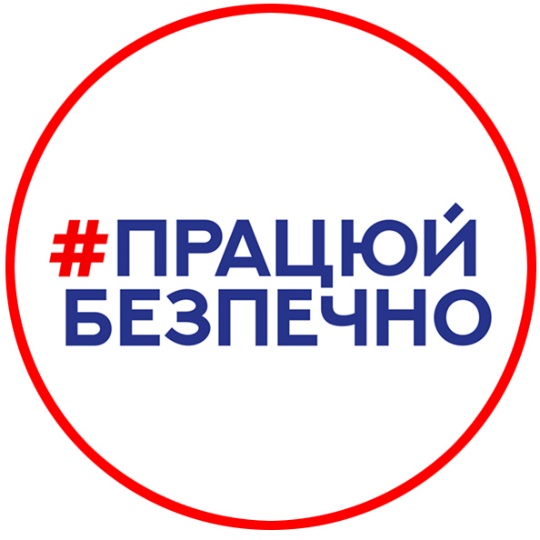 Департамент соціального захисту населення облдержадміністрації, під координацією якого в області будуть проходити заходи, присвячені Всесвітньому дню боротьби з торгівлею людьми, хоче привернути  увагу наших громадян, які вирішили шукати кращої долі шляхом працевлаштування за кордоном.Нагадуємо, що небезпеку видно не одразу. Привабливі пропозиції з працевлаштування можуть виявитися пасткою торгівців людьми. Це означає, що зароблених коштів ви не отримаєте. Це означає, що вас можуть бити, залякувати та змушувати виконувати роботу, яку ви не хочете робити.ЯКЩО ЗНАЙШЛИ РОБОТУ ЗА КОРДОНОМ? ПЕРЕКОНАЙТЕСЯ, ЧИ ВСЕ БЕЗПЕЧНО.перевіряйте інформацію заздалегідь, користуйтеся у тому числі ресурсами Інтернету, наприклад: www.stoptrafficking.org, www.527.org.ua;підписуйте лише документи, складені зрозумілою вам мовою;легальна праця можлива тільки з дійсною робочою візою або посвідкою на проживання;не залишайте свого паспорта в заставу та не віддавайте його роботодавцям або іншим особам;дізнайтеся контакти найближчого посольства України;тримайте копії документів окремо від оригіналів, один примірник залиште своїм близьким (чоловіку, батькам, дітям та інш. родичам);розкажіть близьким про деталі подорожі, підтримуйте з ними постійний контакт;домовтеся про кодову фразу, яка повідомить, що ви потрапили в небезпеку.Громадянам, яким загрожує небезпека потрапити у ситуацію з торгівлею людьми рекомендуємо звертатися за наступними адресатами:  МІНІСТЕРСТВО СОЦІАЛЬНОЇ ПОЛІТИКИ УКРАЇНИ(м. Київ, вул. Еспланадна, 8/10, тел. (044) 226-24-45)НАЦІОНАЛЬНА БЕЗКОШТОВНА ГАРЯЧА ЛІНІЯ З ПИТАНЬ ПРОТИДІЇ ТОРГІВЛІ ЛЮДЬМИ ТА КОНСУЛЬТУВАННЯ МІГРАНТІВ527 – безкоштовні дзвінки з мобільних телефонів в Україні0-800-505-501 – безкоштовні дзвінки зі стаціонарних телефонів в УкраїніГрафік роботи гарячої лінії: пн-нд з 08:00 до 20:00527.org.ua – електронні консультаціїЄДИНИЙ КОНТАКТ-ЦЕНТР СИСТЕМИ БЕЗОПЛАТНОЇ ПРАВОВОЇ ДОПОМОГИ0 800 213 103 (безкоштовно зі стаціонарних та мобільних телефонів)Департамент боротьби зі злочинами, пов’язаними з торгівлею людьми Національної поліції України(044) 254 74 30Цілодобова гаряча лінія департаменту консульської служби Міністерства закордонних справ України044-238-16-57 Управління боротьби зі злочинами, пов’язаними з торгівлею людьми ГУНП  в Дніпропетровській області(вул. Поля, 1, м. Дніпро, 49030, тел.: (056) 756 54 42)Департамент соціального захисту населення Дніпропетровської облдержадміністрації(вул. Набережна Перемоги, 26, м. Дніпро, тел. (056) 770-90-29, (056) 720-94-44.Громадська організація «Промінь Дніпро»(м. Дніпро, тел. 096 130 18 79)Міжнародні дні є приводом для освіти широкої громадськості з питань, що викликають заклопотаність, для мобілізації політичної волі та ресурсів для вирішення глобальних проблем, а також для прославлення і зміцнення досягнень людства. Існування міжнародних днів передувало установі Організації Об’єднаних Націй, але ООН сприйняла їх як потужний інструмент підвищення інформованості про тих чи інших питаннях.